2017 ESS National Open Championship MerchandiseMERCHANDISE WILL BE SOLD BY PRE-ORDER ONLY. ORDER DEADLINE IS WEDNESDAY, OCTOBER 25TH.All merchandise will be embroidered with the 2017 NOC logo shown on the cap below. Merchandise will be distributed at the NOC.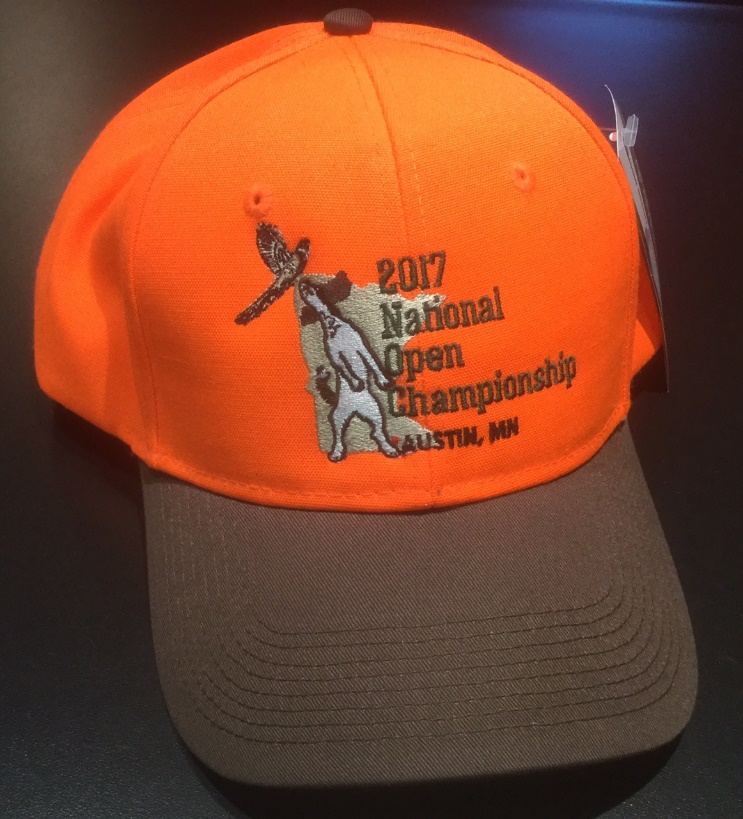 CAP  Cap America medium profile six-panel structured capBlaze orange with brown visor & buttonFabric strap with two-piece Velcro closure2017 NOC embroidered logoOne size$20.00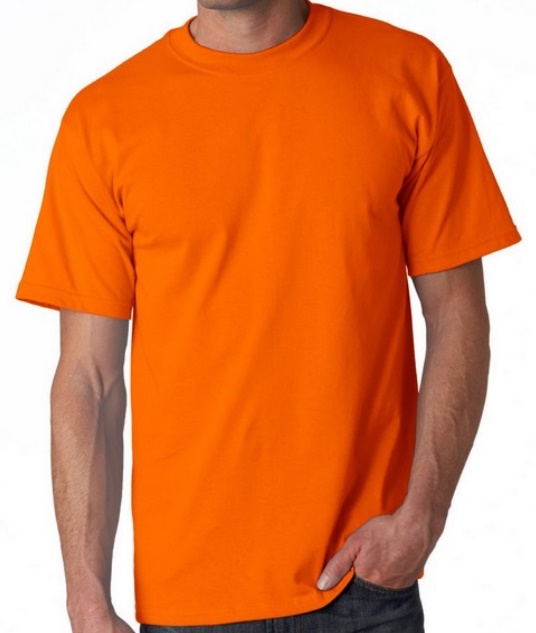 T-SHIRT  Safety orange with 2017 NOC embroidered logoGildan 6 ounce 50/50 cotton/polyester blendDouble-needle stitched neckline, bottom hem & sleevesQuarter-turned, Taped neck & shouldersSizes S – 6XL$25.00SWEATSHIRT  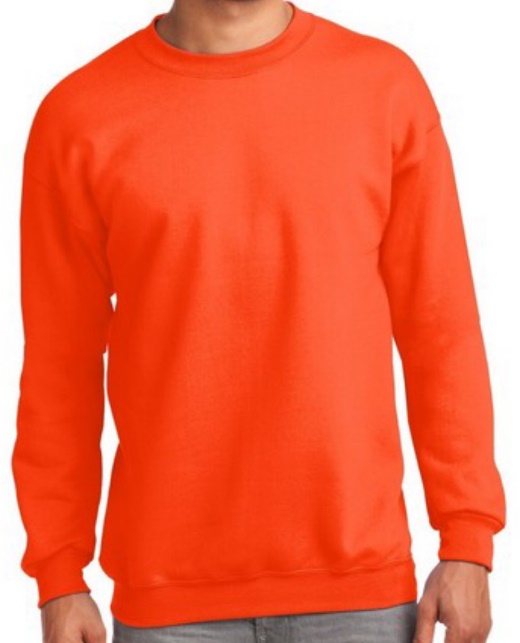 Safety orange with 2017 NOC embroidered logoPort and Company 9 ounce 50/50 cotton/polyester fleeceCrew neckAir jet yarn for a soft, pill resistant finishSizes S – 4XL$35.00JACKET 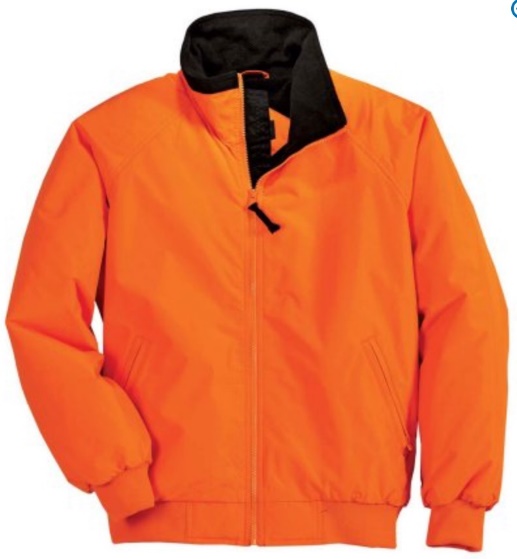 Port Authority Enhanced Visibility Challenger JacketSafety orange with 2017 NOC embroidered logoDurable 100% polyester water-resistant shellPoly-filled with heavyweight fleece liningRib knit cuffs and waistbandSlash zippered pockets, interior zippered pocketSizes S – 6XL$85.002017 ESS NATIONAL OPEN CHAMPIONSHIP MERCHANDISE ORDER FORM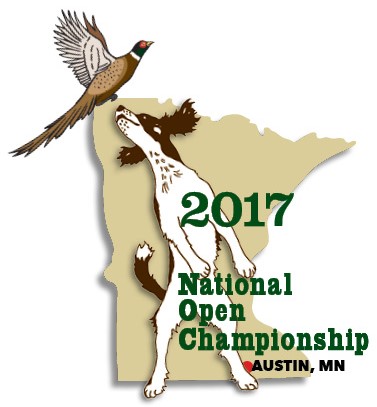 Name: ___________________________Make checks payable to: NESSFTASend orders with payment to: Dean Koehler15822 Jocko CtShakopee, MN 55379-7512Contact info: koehlerd@umn.edu, 507-236-1268Orders must be received by Wednesday, October 25th!!!Item:PriceNo. OrderedSizesAmount:CAP $20-- One size --$T-SHIRT  $25$SWEATSHIRT  $35$JACKET  $85$             Total:$